UNIVERSITY OF SWABI APPLICATION FORM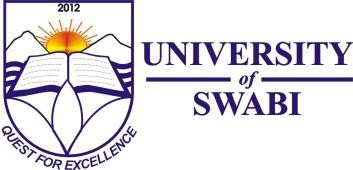 (Must be filled by the Candidate)Position Applied For:	 	 Advertisement  No.	 	S. No of the Post	 	NAME:   	FATHER’S NAME: 	Date of Birth:			(dd/mm/yyyy)	Age:		___	(till the closing date of application) Domicile/District:	Contact No.		CNIC No.		-	- 	Mailing Address:  	Email:	Distinction:	(Gold / Silver & Bronze Medal only)Current Position:	Work Place Address:  	EDUCATIONAL RECORDEXPERIENCEExperience certificates/list of publications may be attached.Signature of the Candidate  	Date  	S#DEGREE / CERTIFICATEBOARD / INSTITUTION / UNIVERSITYSessionSessionSpecialization Major subjectsMARKSMARKSCGPA /Grade / Div.S#DEGREE / CERTIFICATEBOARD / INSTITUTION / UNIVERSITYFromToSpecialization Major subjectsObtainedTotalCGPA /Grade / Div.1.2.3.4.5.6.FromToPosition HeldDepartment /OrganizationField of ExperienceFor official Use onlyScrutiny CommitteeReceived on  	 By  		 Signature of the Recipient  	 Check listSSC, Intermediate, Graduation, Master etc. photo copies of certificate degree enclosed.Copies of the relevant DMCs enclosedCNIC, Domicile certificate enclosedBank Draft No.		_, dated  	 Bank	for Rs.		enclosed5.  Any other  	Rejected		Accepted  	 Screening Score		Overall Score  	  Signatures of the Scrutiny Committee1.    	2.    	3.    	